School Patrol Infringement ReportThis form is to be completed before going off duty and telephoned in to the police at ______________If required, it should be emailed, faxed or posted to the police at ____________________ or PO Box _______________It is recommended that the school keep a copy of the report.Reporting school:……………………………………… Address:……………………………………….……….………………………..Phone number: ..……………………………………..              ………………………………………………….………………….........                                                                                   ………………………………………………………….………………………..At approximately ……………..…am/pm on ………………………………..(day) …………….…………………….(date) the following motor vehicle failed to comply with an authorised school patrol operating on …………………………………………................ (name of road/street) near ………………………………………………….. (road/street).The motor vehicle was a ……………………………………………………….(make & model) registered ………………………...... and coloured ……………………………..…………. The vehicle was estimated to be travelling at ………………. km/h. The vehicle was approximately ………… metres away when the signs were extended. Do you believe the driver’s view of the crossing could have been obscured by anything? ..……………………………………………………………………………………………………………………………….........................................................................................................................................The driver of the vehicle was a male/female, with long/short hair. The hair colour was ……..…………….. The driver had a light/dark complexion. The driver had/did not have facial hair. They wore/did not wear glasses.There were ………. children on the crossing at the time of the incident and the children were crossing from ……..……. to……..…….The car passed in front of/behind the children and approximately …………. metres away from them. There were/were no other cars stopped at the crossing at the time. Any other comments: (eg offending vehicle overtaking other cars –on wrong side of road) ………………………………………………………………………………………………………………………………………………………………………………………………………………………………………………………………………………………………………………………………………………………………………………………………………………………………………………………………………The weather at the time was ………………………………………………………………………….. Traffic flow was light/heavy/medium.Adult witness (parent/teacher) in charge: ……………………………………………………………………………………………………….Address: ………………………………………………………………………………………………….. Phone No: …..………………………Patrol 1: Full name: …………………………………………………………………. Age: ……………… Class: …………………………….Address: ……………………………………………………………………………………………………………………………………………..Patrol 2: Full name: …………………………………………………………………. Age: ……………… Class: ……………………………..Address: ……………………………………………………………………………………………………………………………………………...Patrol 3: Full name: …………………………………………………………………. Age: ……………… Class: ……………………………...Address: ………………………………………………………………………………………….…………………………………………………...Signed……………………………………………………………………………………….(signature of adult witness)FEEDBACK TO SCHOOL – RE OUTCOME OF THIS FILEPHONED / EMAILED/ FAXED YES / NO ……………………………………………………..(Constable)………………………………..(Number)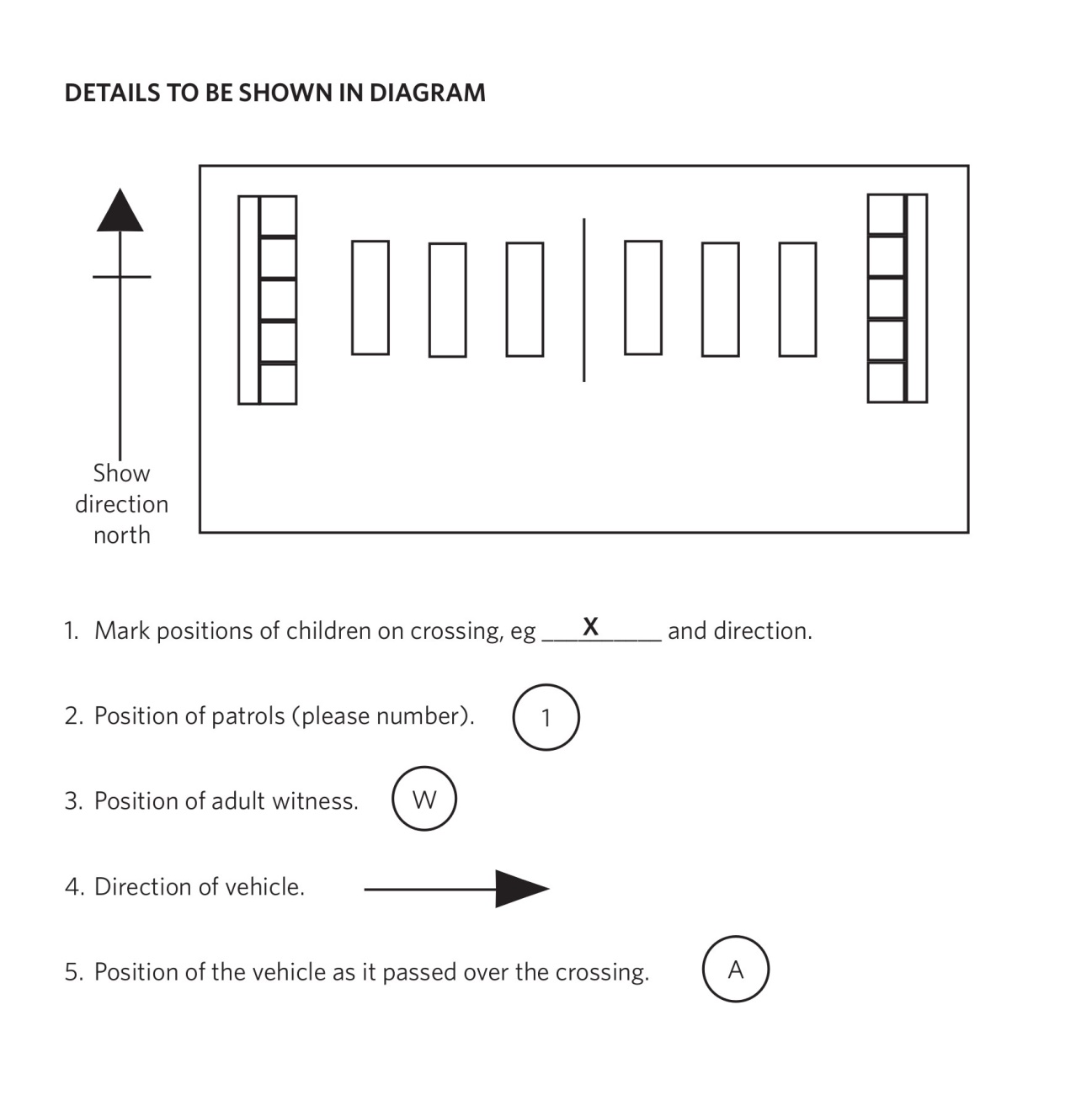 